Тема: « Небесные координаты и звёздные карты»Литература: Электронная библиотека Юрайт А.В. Коломиец: А.А. Сафонов  «Астрономия». - Учебное пособие для СПО: Москва: Издательство Юрайт, 2019г.  (Гл.4 стр.77-89)                     Небесные координаты и звёздные карты    Все мы не раз с вами видели, как каждое утро в восточной стороне неба восходит Солнце. Оно появляется из-за далёких предметов или неровностей земной поверхности. Затем постепенно поднимается над горизонтом и, наконец, в полдень достигает наивысшего положения на небе. В это момент человек, находящийся в северном полушарии Земли, будет видеть Солнце на юге, а находящийся в южном полушарии — на севере. После полудня Солнце постепенно опускается, приближаясь к горизонту, и заходит в западной части неба. Такое же движение по небу в течение суток можно заметить и у других светил: Луны, звёзд и планет. В целом нам кажется, что небосвод вращается как единое целое вокруг некоторой оси, называемой нами осью мира. При наблюдении звёзд ясной ночью в северной части неба, можно увидеть, как они, двигаясь с востока на запад, описывают концентрические круги, центр которых располагается около Полярной звезды (альфа Малой Медведицы). Эта точка называется северным полюсом мира. В южном полушарии можно найти диаметрально противоположную ей точку — южный полюс мира. Давайте также вспомним, что большой круг небесной сферы, проходящий через полюсы мира и светило, называется кругом склонения, а большой круг, проходящий через центр небесной сферы и перпендикулярный оси мира, называется небесным экватором. Он делит небесную сферу на две части: Северное полушарие с вершиной в Северном полюсе мира и Южное — с вершиной в Южном полюсе мира. На небесной сфере принято указывать и видимый годовой путь Солнца среди звёзд. Он называется эклиптикой. Она наклонена к небесному экватору под углом 23о27' и пересекает его в двух точках — точке весеннего (около 21 марта) и осеннего (около 23 сентября) равноденствия.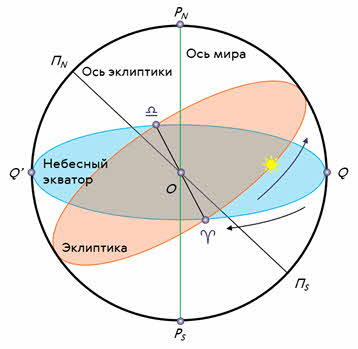 Сейчас же мы знаем, что вращения небосвода — это кажущееся явление, вызванное вращением Земли вокруг своей оси с запада на восток. Видимое движение светил, происходящее из-за вращения Земли вокруг оси, называется суточным движением, а период вращения Земли вокруг оси — сутками. Наблюдателю, находящемуся на поверхности Земли, кажется, что все звёзды расположены на некоторой сферической поверхности неба и одинаково удалены от него. Напомним, что такая воображаемая сфера произвольного радиуса была названа небесной сферой. Для указания положения светил на небе используют систему координат, аналогичную той, которая используется в географии.  В географии определить положение точки на поверхности Земли нам помогают географические координаты — широта и долгота. Географическая долгота отсчитывается вдоль экватора от начального (Гринвичского) меридиана. А географическая широта — по меридианам от экватора к полюсам Земли.Такая система координат называется экваториальной. Аналогичную, экваториальную, систему координат удобно использовать и в астрономии, для указания положения светил на небе. В этой системе координат основным кругом небесной сферы является небесный экватор. А координатами служат склонение и прямое восхождение.Склонение светила — это угловое расстояние светила от небесного экватора, измеренное вдоль круга склонения. Обозначается склонение малой греческой буквой δ и оно аналогично географической широте. Единственное отличие состоит в том, что у светил, расположенных к северу от экватора, склонение считается положительным, а расположенных к югу от экватора — отрицательным. При этом за начальную точку отсчёта склонения на небесном экваторе принимается точка весеннего равноденствия.Вторая координата — прямое восхождение — указывает положение светила на небе. То есть это угловое расстояние, измеренное вдоль небесного экватора, от точки весеннего равноденствия до точки пересечения небесного экватора с кругом склонения светила.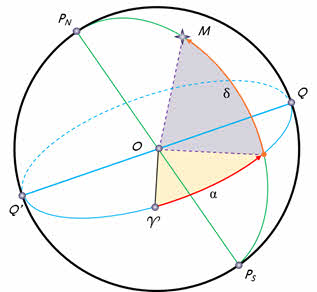  Обозначается склонение малой греческой буквой α. А отсчитывается оно в сторону, противоположную суточному вращению небесной сферы, в пределах от 0 до 360 градусов или от 0 до 24 часов. Хотя в астрономии склонение принято выражать не в градусной мере, а в часовой. Если учесть, что 360 градусам соответствуют 24 часа или 1440 минут, то одному градусу соответствует 4 минуты.     Вопрос: «В чём принципиальное отличие горизонтальной системы координат (о которой мы говорили в одном из первых уроков) от экваториальной?» Ответ. Вспомните, что в горизонтальной системе координаты светила на небесной сфере со временем изменяются. Следовательно, они имеют определённое значение только для известного момента времени. В экваториальной же системе координаты звёзд не связаны с суточным движением небесной сферы и изменяются очень медленно, так как достаточно далеки от нас. Поэтому именно эта система координат применяется для составления звёздных глобусов, карт и каталогов.Звёздные карты представляют собой проекции небесной сферы на плоскость с нанесёнными на неё объектами в определённой системе координат.Набор звёздных карт смежных участков неба, покрывающих всё небо или некоторую его часть, называется звёздным атласом.А в специальных списках звёзд, называемых звёздными каталогами, указываются координаты их места на небесной сфере, звёздная величина и другие параметры. Например, в каталоге опорных звёзд-два, который также известен как Ориентировочный Каталог Космического Телескопа Хаббла, содержится более 945,5 миллионов звёзд.Сетка экваториальных координат представлена на карте радиально расходящимися от центра лучами и концентрическими окружностями. На краю карты, возле каждого луча, написаны числа, обозначающие прямое восхождение (от 0 до 23 часов). Луч, от которого начинается отсчёт прямого восхождения, проходит через точку весеннего равноденствия, обозначенную на карте символом овна. Склонение отсчитывается по этим лучам от окружности, которая изображает небесный экватор и имеет обозначение ноль градусов. Остальные окружности также имеют оцифровку, которая показывает, какое склонение имеет объект, расположенный на этой окружности. В зависимости от звёздной величины звёзды изображают на карте кружками различного диаметра. Те из них, которые образуют характерные фигуры созвездий, соединены сплошными линиями. А границы созвездий обозначены пунктиром.«Звездное небо. Небесные координаты».Созвездия и яркие звезды.Древние наблюдатели видели на звездном небе отдельные сочетания ярких звезд и мысленно объединяли их в различные фигуры. Чтобы было легче ориентироваться на звездном небе, группам звезд, или созвездиям, люди присваивали названия животных, птиц, различных предметов. В некоторых фигурах древнегреческие астрономы «видели» мифических героев. В труде «Альмагест» («Великое математическое построение астрономии в XIII книгах», II в. н. э.) древнегреческий астроном Клавдий Птолемей упоминает 48 созвездий. Это Большая Медведица и Малая Медведица, Дракон, Лебедь, Орел, Телец, Весы и др. Наиболее заметные созвездия у многих народов получили свои названия. Так, древним славянам Большая Медведица представлялась в виде Лося или Оленя. Часто ковш Большой Медведицы сравнивался с повозкой, отсюда и названия этого созвездия: Воз, Телега, Колесница. Между Большой Медведицей и Малой Медведицей находится созвездие Дракона. По легенде Дракон (Змей) похищает юную красавицу. А красавица эта — знаменитая Полярная Звезда.Еще в III в. до н. э. древнегреческие астрономы свели названия созвездий в единую систему, связанную с греческой мифологией.Однако с течением времени сложилась непростая ситуация — в разных странах использовались различные карты созвездий. Возникла необходимость унифицировать разделение звездного неба. Окончательное число и границы созвездий были определены на І съезде Международного астрономического союза в 1922 г. Вся сферическаяповерхность звездного неба была условно разделена на 88 созвездий. В настоящее время под созвездием понимается участок звездного неба с характерной наблюдаемой группировкой звезд. Эти площадки-созвездия носят названия либо древнегреческих созвездий, которые находились (или находятся) в границах современных, либоназвания, присвоенные европейскими астрономами. Для облегчения запоминания и поиска созвездий в учебниках по астрономии и астрономических атласах яркие звезды, составляющие созвездия, соединены условными линиями в узнаваемые на небе фигуры. Созвездия, звезды которых образуют легко выделяемую на звездном фоне конфигурацию, или те, которые содержат яркие звезды, относятся к главным созвездиям.Над горизонтом на ясном звездном небе невооруженным глазом можно увидеть около 3000 звезд. Они различаются по своему блеску: одни заметны сразу, другие едва различимы. Поэтому еще во ІІ веке до н. э. Гиппарх, один из основоположников астрономии, ввел условную шкалу звездных величин. Самые яркие звезды были отнесены к 1-й величине, следующие по блеску (слабее примерно в 2,5 раза) считаются звездами 2-й звездной величины, а самые слабые, видимые только в безлунную ночь, — звездами 6-й величины. На звездном небе ярких звезд 1-й звездной величины — всего 12.Многим ярким звездам древнегреческие и арабские астрономы дали названия: Вега, Сириус, Капелла, Альтаир, Ригель, Альдебаран и др. В дальнейшем яркие звезды в созвездиях стали обозначать буквами греческого алфавита, как правило, по мере убывания их блеска. С 1603 г. действует предложенная немецким астрономом Иоганном Байером система обозначений звезд. В системе Байера название звезды состоит из двух частей: из названия созвездия, которому принадлежит звезда, и буквы греческого алфавита. При этом первая буква греческого алфавита α соответствует самой яркой звезде в созвездии, β — второй по блеску звезде и т. д. Например, Регул — αЛьва — это самая яркая звезда в созвездии Льва,2. Основные точки, линии и плоскости небесной сферы. Нам кажется, что все звезды расположены на некоторой шаровой поверхности небосвода и одинаково удалены от наблюдателя. На самом деле они находятся от нас на различных расстояниях, которые так огромны, что глаз не может заметить эти различия. Поэтому воображаемую шаровую поверхность стали называть небесной сферой. Небесная сфера — это воображаемая сфера произвольного радиуса, центр которой в зависимости от решаемой задачи совмещается с той или иной точкой пространства. Центр небесной сферы может быть выбран в месте наблюдения (глаз наблюдателя), в центре Земли или Солнца и т. д3. Системы координат.Горизонтальная система  координат. В этой системе координатами являются высота (h) и азимут (А). Высота светила — угловое расстояние светила М от истинного горизонта, Азимут светила — угловое расстояние, измеренное вдоль истинного горизонта, от точки юга до точки пересечения горизонта с вертикальным кругом, проходящим через светило М. зенитным расстоянием (z). Оно отсчитывается в пределах от 0 до +180° к надиру. Высота и зенитное расстояние связаны соотношением: z + h = 90°.Экваториальная система координат. В этой системе координатами служат склонение(δ) и прямое восхождение (α). Склонение светила — угловое расстояние светила М от небесного экватора, измеренное вдоль круга склонения. Склонение отсчитывается в пределах от 0 до +90° к Северному полюсу мира и от 0 до −90° к Южному полюсу мира. За начальную точку отсчета на небесном экваторе принимается точка весеннего равноденствия, где Солнце бывает в день весеннего равноденствия, около 21 марта.Прямое восхождение светила — угловое расстояние, измеренное вдоль небесного экватора, от точки весеннего равноденствия до точки пересечения небесного экватора с кругом склонения светила. Прямое восхождение отсчитывается в сторону, противоположную суточному вращению небесной сферы, в пределах от 0 до 360° вградусной мере или от 0 до 24ч в часовой мере.4. Высота полюса мира над горизонтом. Угловая высота полюса мира над горизонтом равна географической широте места наблюдения: hP = ϕ. На средних географических широтах ось мира и небесный экватор наклонены к горизонту, суточные пути звезд также наклонены к горизонту. Поэтому наблюдаются восходящие и заходящие звезды, невосходящие и незаходящие.Созвездием называется участок небесной сферы, границы которого определены специальным решением Международного астрономического союза (МАС). Всего на небесной сфере 88 созвездий.Весы. Одно из неживых зодиакальных созвездий. Происхождение названия этого созвездия связывают также миф о богине Фемиде. Не только громовержец Зевс хранит законы Олимпа, но и мать Прометея, богиня Фемида. Она созывает на вечном Олимпе собрания богов и следит за порядком и законом. В руках у нее весы – знак правосудия.Небесная сфера-воображаемая сфера произвольного радиуса с центром в произвольной точке, на поверхности которой нанесены положения светил так, как они видны на небе в некоторый момент времени из данной точки. Как называется кажущееся явление? Что такое ось мира?
Кажущееся явление вращения небесной сферы вокруг полярной звезды отражает действительное вращение земного шара вокруг своей оси. Ось параллельная оси видимого вращения небесной сферы, называют осью мира. Как называется самая яркая звезда в созвездии Волопаса.
Созвездие Волопаса, самая яркая звезда этого созвездия Арктур. Её можно найти по продолжению хвоста Большой медведицы. Что называют эклиптикой?Годичный путь Солнца, проходящего через 12 зодиакальных созвездия. Чем отличаются планеты от звёзд при наблюдении невооружённым глазом?
И планета, и звезда характеризуются свечением, по которому, могут быть замечены с Земли. Однако звезда – это самосветящийся объект. В то время как планета светится за счет света, отраженного от звезд. Стало быть, излучение планет в разы слабее звездного. Для звезд более характерно мерцание, вызванное колебанием воздуха. Планеты, в свою очередь, светят равномерно, хоть и более тускло.  Что такое видимая звёздная величина?Видимая звёздная величина m указывает поток излучения вблизи наблюдателя, т. е. наблюдаемую яркость небесного источника, которая зависит не только от реальной мощности объекта, но и от расстояния до него.

Как точно описать положение светила на небе? Куда направить свой взгляд или телескоп, чтобы увидеть то, что интересует наблюдателя. Математики давно применяют способ описания точки в пространстве с помощью системы координат. Существуют такие системы координат, в которых положение объекта характеризуется не линейные, а угловые. (Географические координаты – широта и долгота – являются углами, определяющими положение точки на поверхности Земли.
Для описания взаимных положений видимых движений светил удобно разместить все светила на внутренней поверхности воображаемой сферы в центре наблюдатель. Такая сфера получила название небесной.
Ось, параллельная оси видимого вращения небесной сферы, называют осью мира.
Ось мира пересекает небесную сферу в двух точках – полюсах мира.Домашнее задание присылать на электронную почту: koroleva.ea80@gmail.comСрок исполнения – 04 февраля 2022г.Оформление файла:Название файла; пример: Астрономия, 31.01.22(указать дату занятия), Иванов Василий, ПХ -111Домашнее задание: выучить конспект, прислать ответы на вопросы, подготовить презентации по легендам об известных созвездиях. Вопросы: 1. Что понимают под созвездием?2. Каким образом созвездия получили свои названия? Приведите примерыназваний созвездий.3. Какие системы небесных координат вам известны? В чем заключается принципиальная разница между различными системами небесных координат?4. Дайте описание горизонтальной и экваториальной системы координат. Какие координаты используются в этой системе?